SREDNJA ŠKOLA MATIJE  ANTUNA RELJKOVIĆA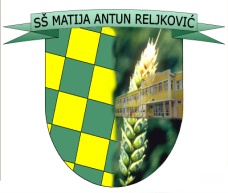 35000 Slavonski Brod, Ivana Cankara 76,OIB: 57524657360Tel.: 035/255-697; ravnatelj – tel: 035/415-386, fax:035/402-981e-mail: srednja-skola-mar@sb.t-com.hrKLASA: 003-06/18-01-18URBROJ: 2178-01-13-18-1Slavonski Brod, 27. travnja 2018.                                                         P O Z I V					Na  12.  sjednicu Školskog odbora Srednje škole Matije Antuna Reljkovića Slavonski Brod  koja će se održati 3. svibnja  2018. godine u 19,00 sati, u Uredu ravnatelja.Predlaže se sljedeći                                                    D n e v n i    r e dUsvajanje zapisnika 11.  sjednice Školskog odbora Srednje škole Matije Antuna Reljkovića Slavonski BrodDavanje suglasnosti na prijedlog v.d. ravnatelja za zasnivanje radnog odnosa po natječaju od 19. travnja 2018.  Izvješće o rješenju inspekcijskog nadzora Prosvjetne inspekcije MZODonošenje odluke o razrješenju vršitelja dužnosti ravnatelja Srednje škole Matije Antuna Reljkovića Slavonski BrodDonošenje odluke o imenovanju vršitelja dužnosti ravnatelja Srednje škole Matije Antuna Reljkovića Slavonski Brod  RaznoMolimo članove Školskog odbora da se odazovu na sjednicu, te potvrde svoj dolazak. U slučaju spriječenosti molimo obavijestiti Školu na tel: 255-697 (tajništvo) ili e-mail adresu Škole srednja-skola-mar@sb.t-com.hr Predsjednica Školskog odboraTatjana Haring, dipl. ing. agr.  Dostaviti:Članovima Školskog odbora, svimaPismohrana 